┌                                                                       ┐О начале отопительного периода 2021-2022 годов в некоторых учрежденияхВ соответствии с Постановлением Правительства Приднестровской Молдавской Республики от 28 декабря 2017 года № 376 «Об утверждении Положения, структуры и предельной штатной численности Министерства экономического развития Приднестровской  Молдавской  Республики» (САЗ 18-1), с изменениями и дополнениями, внесенными постановлениями Правительства Приднестровской Молдавской Республики от 28 декабря 2017 года № 377 (САЗ 18-1), от 7 июня 2018 года № 187 (САЗ 18-23), от 14 июня 2018 года № 201 (САЗ 18-25), от 6 августа 2018 года № 269 (САЗ 18-32), от 10 декабря 2018 года № 434 (САЗ 18-50), от 26 апреля 2019 года № 145 (САЗ 19-16), от 31 мая 2019 года № 186 (САЗ 19-21), от 22 ноября 2019 года № 405 (САЗ 19-46), от 26 декабря 2019 года № 457 (САЗ 19-50), от 26 декабря 2019 года № 459 (САЗ 20-1), от 25 февраля 2020 года № 40 (САЗ 20-9), от 6 июля 2020 года № 231 (САЗ 20-28), от 10 ноября 2020 года № 395 (САЗ 20-46), от 20 января 2021 года № 9 (САЗ 21-3), от 30 июля 2021 года № 255 (САЗ 21-30), на основании СНиП ПМР 23-01-02 «Строительная климатология и геофизика», в связи с прогнозируемым понижением температуры наружного воздуха, обращениями Министерства здравоохранения Приднестровской Молдавской Республики, Министерства по социальной защите и труду Приднестровской Молдавской Республики приказываю:	1. ООО «Тираспольтрансгаз-Приднестровье» обеспечить отпуск природного газа на цели отопления в учреждения с круглосуточным пребыванием граждан Министерства по социальной защите и труду Приднестровской Молдавской Республики, в учреждения с круглосуточным пребыванием граждан Государственных администраций городов и районов Приднестровской Молдавской Республики, в учреждения с круглосуточным пребыванием граждан Министерства здравоохранения Приднестровской Молдавской Республики с 12.00 часов 23 сентября 2021 года согласно Приложению к настоящему Приказу.	2. Организациям всех форм собственности, обеспечивающим предоставление услуг по теплоснабжению, и владельцам ведомственных котельных начать отопительный период 2021-2022 годов 23 сентября 2021 года и обеспечить подачу теплоносителя в магистральные и внутриквартальные тепловые сети отопления с 12.00 часов 23 сентября 2021 года.	3. Организациям, обеспечивающим предоставление услуг по теплоснабжению и владельцам ведомственных котельных, произвести подачу тепловой энергии потребителям на основании договоров теплоснабжения, заключенных в соответствии с законодательством Приднестровской Молдавской Республики.4. Контроль по исполнению настоящего Приказа оставляю за собой.Заместитель Председателя Правительства Приднестровской Молдавской Республики –министр                                                                                                                  С.А. ОболоникПриложение к ПриказуМинистерства экономического развития Приднестровской Молдавской Республики от 23 сентября 2021 года № 936	1. Список объектов Министерства по социальной защите и труду Приднестровской Молдавской Республики 	1) ГУ «Республиканский специализированный Дом ребенка» (г. Тирасполь, ул. 1 Мая, 26);	2) ГОУ «Специальная (коррекционная) общеобразовательная школа-интернат I-II, V видов» (г. Тирасполь, ул. Зелинского, 5);	3) ГУ «Тираспольский психоневрологический дом-интернат» (г. Тирасполь, ул. Гвардейская, 9);	4) ГОУ «Бендерский детский дом для детей-сирот и детей, оставшихся без попечения родителей» (г. Бендеры, ул. Ленинградская, 20);	5) ГУ «Республиканский реабилитационный центр для детей-инвалидов» (г. Бендеры, ул. Луначарского, 6);	6) ГОУ «Бендерская специальная (коррекционная) общеобразовательная школа-интернат III, IV, VII видов» (г. Бендеры, ул. 12 Октября, 81в);	7) ГУ «Бендерский психоневрологический дом-интернат» (г. Бендеры, ул. Пионерская, 15);	8) ГОУ «Парканская средняя общеобразовательная школа-интернат» (Слободзейский район, с. Парканы, ул. Димитрова, 4);	9) ГОУ «Глинойская специальная (коррекционная) общеобразовательная школа-интернат для детей-сирот и детей, оставшихся без попечения родителей VIII вида» (Слободзейский район, с. Глиное, ул. Котовского, 1);	10) ГОУ «Попенская школа-интернат для детей-сирот и детей, оставшихся без попечения родителей» (Рыбницкий район, с. Попенки, ул. Ленина, 36).2. Список объектов Министерства здравоохранения Приднестровской Молдавской Республики:1) ГУ «Республиканский кожно-венерологический диспансер» стационарное отделение г. Тирасполь, ул. Восстание, 57;2) Республиканская туберкулезная больница г. Бендеры;3) ГУ «Бендерская центральная городская больница»;4) ГУ «Рыбницкая центральная районная больница», г. Рыбница, ул. Грибоедова, 3;5) ГУ «Республиканская психиатрическая больница», Рыбницкий район, с. Выхватинцы, Днестровская 83;6) ГУЗ «Днестровская городская больница»  г. Днестровск, ул. Терпиловского, 1;7) ООО «БУФ Инфо Сервис» (ООО «БИС») госпиталь в/г 65/1, г. Тирасполь, бульвар Гагарина,1.3. Список муниципальных объектов Государственной администрации города Тирасполь и города Днестровск:	МОУ «Детский дом № 1», г. Тирасполь, ул. Крупской, 334. Список муниципальных объектов Государственной администрации Дубоссарского района и города Дубоссары:	1) МУ «Центр реабилитации детей с особыми потребностями жизнедеятельности», г. Дубоссары, ул. Пляжная, 7а;	2) Дубоссарская специальная коррекционная школа-интернат для детей с нарушением интеллекта, г. Дубоссары, ул. Свердлова 8.5. Список муниципальных объектов Государственной администрации Рыбницкого района и г. Рыбница:	1) МОУ «Рыбницкая средняя общеобразовательная школа-интернат», г. Рыбница, ул. Маяковского, 39;	2) МУ «Дом для одиноких престарелых и инвалидов, ветеранов войны, труда и военной службы», Рыбницкий район, с. Воронково.Рассылка:1 экз. – Департамент энергетики и ЖКХ;                                                    2 экз. – Государственные администрации городов и районов (7);                                3 экз. – ООО «Тираспольтрансгаз-Приднестровье»;4 экз. – МГУП «Тирастеплоэнерго»;5 экз. – ЗАО «Молдавская ГРЭС»;                                   6 экз. - МУП «Бендерытеплоэнерго»;7 экз. – Радио ПМР, телевидение ПМР;8 экз. – Министерство здравоохранения ПМР;9 экз. – Министерство по социальной защите и труду ПМР.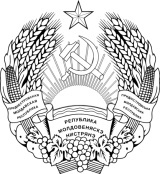 